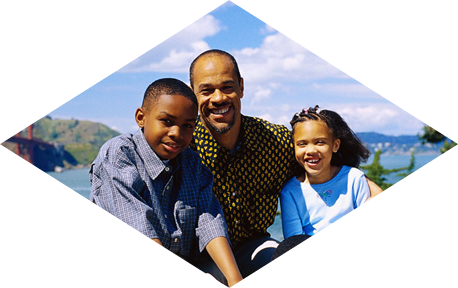 Building Positive Families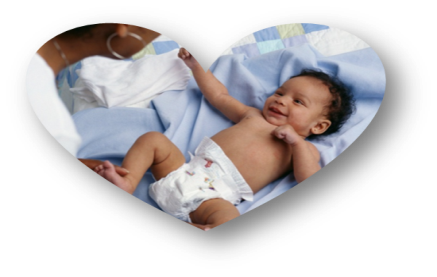 “Providing Parentsthe knowledge and skills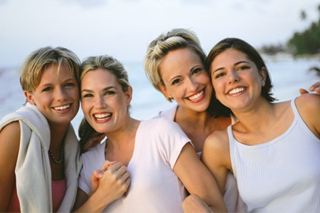 to raise successful children.”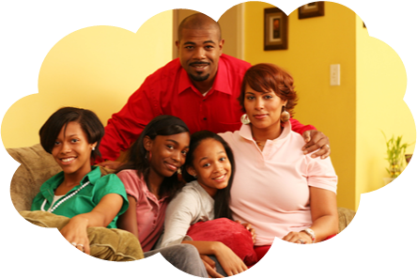 Call 706-346-7205 for Info ________________________ ________________Moms & Dads Make a Difference!________________________ ________________Building Positive Families is a non-profit organization that will train parents on 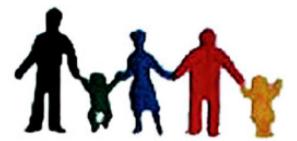 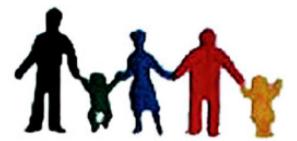 Methods and techniques to becoming better parents and examples for their children. In addition, we will teach pre-teen and teens life skills in order to teach them the importance of discipline, character, organizational skills, and education.Goals & ObjectivesTo train parents on child rearing principles.To encourage school involvement for parentsTo train parents to teach valuesTo train parents in relationship skillsProvide community resources & informationTo teach children discipline skillsTo train children the importance of characterTeach skill sets that will give teens good people skillsProvide guest speakers to expose teens and pre-teens to people that are successfulProvide guest speakers that have overcome mistakes in their lives to provide teens with both sides of the spectrum.To help parents with planning & organizationBuilding Positive Families was founded on the belief that strong parenting skills can make the difference in a child’s success.  We also, believe when children are taught specific life skills it allows them to grow into outstanding citizens.________________________ ________________Programs & Classes________________________ ________________Parenting ConsultantsPositive Parenting Classes 1st & 2nd TuesdaysThese interactive workshops are designed to give “in the moment” guidelines and tips, whether you are parenting a newborn or a teenager.Fatherhood ProgramFather Support Groups2nd & 3rd Monday of each monthInformal support group meetings that gives fathers information and resources to help nurture and raise successful children Life Skill ClassesTeens and Pre-teen will learn and practice social and life skills that will help develop them into productive adults.Professional/Staff DevelopmentSeminars, Training, Staff Development and Workshops developed and prepared to address specific training needs of clients.  Call 706-346-7205 for Info